                                                           К Ы В К Ö Р Т Ö Д                                               Р Е Ш Е Н И Е от 15 июня 2017 года                                                                                  № 5-19/8Республика Коми, Ижемский район, с. ИжмаО внесении изменений в решение Совета муниципального района «Ижемский» от 03.02.2011 № 3-35/2 «Об утверждении положения о порядке проведения конкурса на замещение должности руководителя администрации муниципального района «Ижемский»На основании Федерального закона от 02.03.2007 № 25-ФЗ «О муниципальной службе в Российской Федерации»,  Законов Республики Коми от 21.12.2007 № 133-РЗ «О некоторых вопросах муниципальной службы в Республики Коми», от 29.09.2008 № 82-РЗ «О противодействии коррупции в Республике Коми»Совет муниципального района «Ижемский» Р Е Ш И Л:Внести в приложение к  решению Совета муниципального района «Ижемский» от 03.02.2011 № 3-35/2 «Об утверждении положения о порядке проведения конкурса на замещение должности руководителя администрации муниципального района «Ижемский» (далее – Приложение к решению) следующие изменения:подпункт «е» подпункта 1 пункта 6 Приложения к решению исключить,подпункт 7 пункта 10 Приложения к решению исключить,в подпункте 10 пункта 10 Приложения к решению знак препинания «.» заменить знаком препинания «,»,пункт 10 Приложения к решению дополнить подпунктом 11 следующего содержания:«11) cведения об адресах сайтов и (или) страниц сайтов в информационно-телекоммуникационной сети «Интернет», на которых гражданин, претендующий на замещение должности муниципальной службы, размещал общедоступную информацию, а также данные, позволяющие их идентифицировать, представителю нанимателя. Сведения, указанные в настоящем подпункте, представляются по форме, установленной Правительством Российской Федерации.»,пункт 10 Приложения к решению дополнить подпунктами 12, 13 следующего содержания:«12) справку о наличии (отсутствии) судимости и (или) факта уголовного преследования либо о прекращении уголовного преследования по реабилитирующим основаниям, выданную в порядке и по форме, которые устанавливаются федеральным органом исполнительной власти, осуществляющим функции по выработке и реализации государственной политики и нормативно-правовому регулированию в сфере внутренних дел, - при поступлении на работу, связанную с деятельностью, к осуществлению которой в соответствии с настоящим Кодексом, иным федеральным законом не допускаются лица, имеющие или имевшие судимость, подвергающиеся или подвергавшиеся уголовному преследованию;13) справку о том, является или не является лицо подвергнутым административному наказанию за потребление наркотических средств или психотропных веществ без назначения врача либо новых потенциально опасных психоактивных веществ, которая выдана в порядке и по форме, которые устанавливаются федеральным органом исполнительной власти, осуществляющим функции по выработке и реализации государственной политики и нормативно-правовому регулированию в сфере внутренних дел, - при поступлении на работу, связанную с деятельностью, к осуществлению которой в соответствии с федеральными законами не допускаются лица, подвергнутые административному наказанию за потребление наркотических средств или психотропных веществ без назначения врача либо новых потенциально опасных психоактивных веществ, до окончания срока, в течение которого лицо считается подвергнутым административному наказанию.».Настоящее решение вступает в силу  со дня официального опубликования.Глава муниципального района «Ижемский» -председатель Совета района			                                      Т.В. Артеева«Изьва»муниципальнöй районсаСöвет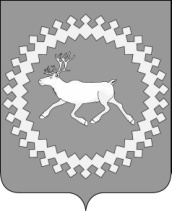 Совет     муниципального района     «Ижемский»